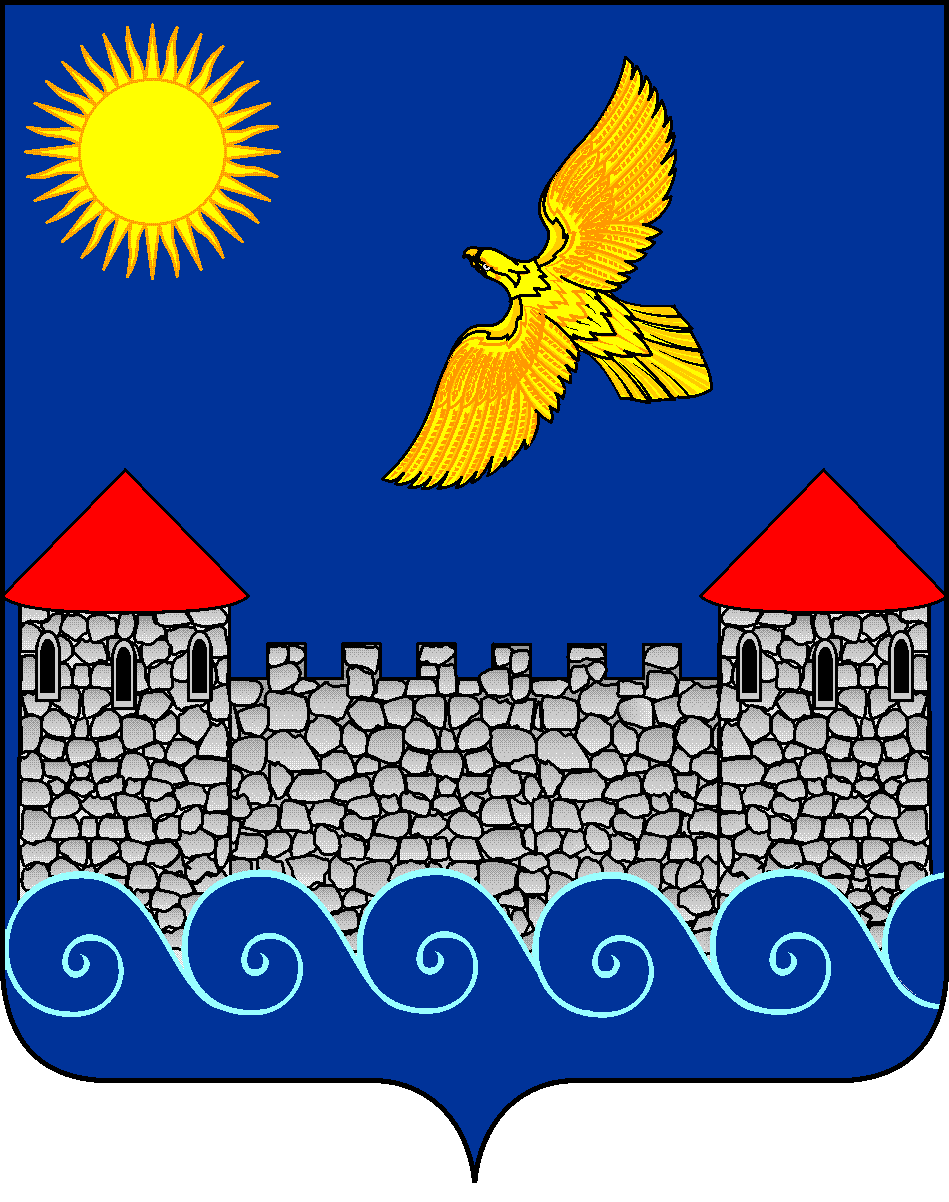 СОВЕТ ДЕПУТАТОВМУНИЦИПАЛЬНОГО ОБРАЗОВАНИЯ«КИНГИСЕППСКИЙ МУНИЦИПАЛЬНЫЙ РАЙОН»ЛЕНИНГРАДСКОЙ ОБЛАСТИР Е Ш Е Н И Е от   24.04.2020                          № 113/4-с	На основании п. 3 ст. 65 Федерального Закона РФ от 29.12.2012 года № 273-ФЗ «Об образовании в Российской Федерации», в соответствии с постановлением Правительства Ленинградской области от 13.03.2020 года № 117 «О введении на территории Ленинградской области режима повышенной готовности для органов управления и сил Ленинградской областной подсистемы РСЧС и некоторых мерах по предотвращению распространения новой коронавирусной инфекции (2019-nCoV) на территории Ленинградской области», постановлением  Правительства Ленинградской области от 07.04.2020 года № 177 «О внесении изменений в постановление Правительства Ленинградской области от 3 апреля 2020 года № 171 «О реализации Указа Президента Российской Федерации от 2 апреля 2020 года № 239», Совет депутатов МО «Кингисеппский муниципальный район»РЕШИЛ:1. Установить льготные категории воспитанников групп муниципальных дошкольных образовательных учреждений МО «Кингисеппский муниципальный район», которым в связи с распространением новой коронавирусной инфекции (COVID-19) предоставляются наборы пищевых продуктов (сухого пайка, продовольственного пайка) на период режима повышенной готовности или режима чрезвычайной ситуации, за исключением дней фактического нахождения в дошкольных образовательных учреждениях:1.1. дети инвалиды;1.2. дети-сироты;1.3. дети, оставшиеся без попечения родителей;1.4. дети с туберкулезной интоксикацией;1.5. дети, чьи родители (законные представители) оказались после 30 марта 2020 года в трудной жизненной ситуации в связи с распространением новой коронавирусной инфекции (COVID-19). 2. Установить, что расходы на предоставление наборов пищевых продуктов (сухого пайка, продовольственного пайка), утвержденных пунктом 1 настоящего решения, являются расходным обязательством МО «Кингисеппский муниципальный район».3. Настоящее решение вступает в силу с момента официального опубликования в средствах массовой информации и распространяется на правоотношения, возникшие с 06.04.2020 года до окончания периода режима повышенной готовности или режима чрезвычайной ситуации.4.  Контроль за исполнением настоящего решения возложить на постоянную комиссию по бюджету, экономике, земельным и имущественным вопросам.Глава МО«Кингисеппский муниципальный район»                                      Е.Г.Антонова О льготных категориях воспитанников групп муниципальных дошкольных образовательных учреждений МО «Кингисеппский муниципальный район»